PM 3					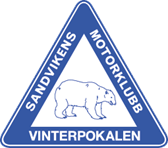 Tyvärr så måste vi meddela att tävling är inställd på grund av Force majeure, det myckna regnandet i tävlingsområdet.För återbetalning behöver vi kontonummer,namn och startnummer som ni skickar till sandvikensmk@gmail.comTävlingsledareKalle Andersson